der Impressionismus und die Farbe – 
Wissen digital aufbereiten und vertiefen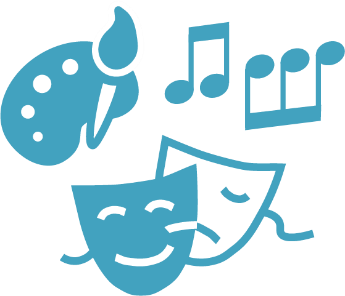 Judith SchäferDer Impressionismus ist eine Epoche der Bildenden Kunst, die bei Vielen beliebt ist. Die leuchtenden Farben und die Schönheit der Motive begeistern. Dass die Maler*innen aber neue physikalische Erkenntnisse genutzt haben und die Malerei aus den „verstaubten“ Ateliers geholt haben, wissen die Schüler*innen oft nicht.  ZUORDNUNG ZU DEN STANDARDSHINWEISE Die hier beschriebene Unterrichtsidee stellt eine Möglichkeit dar, physikalische Gesetzmäßigkeiten mit praktischer künstlerischer Arbeit zu verbinden, die Entwicklung der optischen Mischung durch die Impressionist*innen für die Entwicklung der Pleinair-Malerei zu erarbeiten und dies mit dem Erwerb von Kompetenzen der Medien- und Sprachbildung zu kombinieren. Die fachspezifischen Informationen zu additiver und subtraktiver Farbmischung, zu Fachtermini aus dem Bereich der Malerei, im Speziellen zu Farbauftrag, Malweise und Verfahren erarbeiten sich die Schüler*innen mit und durch Medien. Es bietet sich an, das Museum Barberini in Potsdam zu nutzen, entweder bei einem Besuch oder indem die kostenlose Museums-App genutzt wird. BAUSTEINE FÜR DEN UNTERRICHTLiteratur, Links und EMPFEHLUNGENInformationen zu den unterrichtsbausteinen Standards im Basiscurriculum Medienbildungbei der Bearbeitung von Lern- und Arbeitsaufgaben mediale Quellen gezielt zur Informationsgewinnung und zum Wissenserwerb nutzen (G)eine Präsentation von Lern- und Arbeitsergebnissen in multimedialen Darstellungsformen gestalten (G)Präsentationen regelmäßig einzeln und in der Gruppe durchführen (G)Medientechnik einschließlich Hard- und Software unter Verwendung von Anleitungstexten oder Tutorials handhaben (G)unter Nutzung erforderlicher Technologien (multi-)mediale Produkte einzeln und in der Gruppe herstellen (G)Standards im FachUrteile über Kunstwerke […] deuten und fachsprachlich darstellen (H)künstlerische Werke diskutieren, deuten und kriteriengeleitet beurteilen (F/G)zu kunstrelevanten Themen Rechercheergebnisse präsentieren (F/G)die Besonderheiten künstlerischer Strategien beschreiben (F/G)Thema / SchwerpunktMethode und InhaltMaterialien und LinksEinführung in die Epocheüber ein einführendes Video Motivation anregen, sich mit der Epoche zu beschäftigenVideo zur Einführung: 
https://youtu.be/49j8epQo2Vo Erschließen des Videosdie Arbeitsaufträge zum Erschließen des Videos umfassen: zeitliche EinordnungBesonderheiten der MalweiseIndustrielle Revolution als VoraussetzungArbeitsaufträge – Erschließen des Videos: https://s.bsbb.eu/8m Untersuchung ausgewählter KunstwerkeBesonderheiten der Malweise an Beispielen herausarbeitenBeispiele: Monet – Impression, Sonnenaufgang: https://s.bsbb.eu/8j Monet – Der Seerosenteich: https://s.bsbb.eu/8kRenoir – La Grenouillière: https://s.bsbb.eu/8lArbeitsaufträge – Untersuchung der Kunstwerke: https://s.bsbb.eu/8m Additive und subtraktive 
MischungUnterschiede herausarbeitenAnwendungen diskutierenoptional: Experimente mit Filtern zur Veränderung der Farbwahrnehmung Arbeitsauftrag –  Additive und subtraktive Mischung: https://s.bsbb.eu/8m diverse Kunst-Lehrbücher (vgl. Literatur, Links, Empfehlungen) alternativ: Video zu additiver und subtraktiver Farbmischung (zwei Beispiele): https://youtu.be/QRV6WF4MdaEhttps://youtu.be/zVWdW9MYobg Anwendungan eigenen Bildern den Farbauftrag bei Impressionist*innen nachempfindenArbeitsauftrag – Anwendung: https://s.bsbb.eu/8m (ggf. Hinweise zu Komposition)Aufbereitung und Vertiefung von Wissen in digitaler FormAuswahl einer von vier Gestaltungsoptionen durch (die) Schüler*innen(gruppen): PräsentationErklärvideointeraktives digitales Quizdigitale TimelineAspekte des Urheberrechts und von Quellenangaben sollten ggf. thematisiert werden, bevor die Präsentationen gestaltet werden.Präsentation der ErgebnisseArbeitsaufträge – Aufbereitung und Vertiefung von Wissen zum Impressionismus in digitaler Form (Wahl einer Variante): https://s.bsbb.eu/8m Arbeit mit digitalen Anwendungen (Links zu den entsprechenden Anwendungen in den Arbeitsaufträgen), z. B.: Flinga (Präsentation)Stop Motion (Erklärvideo)Learning Snacks (interaktives digitales Quiz)Timeline JS (digitale Timeline)Learning Snacks zuFlinga: https://s.bsbb.eu/ca Learning Snacks: https://s.bsbb.eu/cf Timeline JS: https://s.bsbb.eu/cw Zuordnung zu den Standards des Basiscurriculums Sprachbildungzentrale Informationen aus medial vermittelten Texten ermitteln und wiedergeben (G)Informationen aus Texten zweckgerichtet nutzen (G)Fachbegriffe und fachliche Wendungen (z. B. ein Urteil fällen, einen Beitrag leisten, Aufgabe lösen) nutzenArbeitsergebnisse aus Einzel-, Partner- und Gruppenarbeit präsentieren (D/G)Zuordnung zu den übergreifenden ThemenKulturelle BildungHome4Art Podcasts (2016). Farben #02: additive und subtraktive Farbmischung. https://www.youtube.com/watch?v=QRV6WF4MdaE (abgerufen 26.03.2020).Görlich, Jutta. Ein Bild aus farbigem Licht: Eine Einführung in das Prinzip der optischen Mischung – Grundkurs Farbe/Malerei 12. Jahrgangsstufe. https://kunstlinks.de/kusem/konz/gorlich/licht.htm (abgerufen 26.03.2020).h1-Fernsehen aus Hannover (2017). Zeitreise durch ausgewählte Epochen der Kunst – Impressionismus. https://www.youtube.com/watch?v=49j8epQo2Vo (abgerufen 26.03.2020).Klant, Michael & Walch, Josef (2016). Grundkurs Kunst 1: Malerei, Grafik, Fotografie. Braunschweig: Schroedel.Learning Snack. Flinga – Wall & Whiteboard. https://www.learningsnacks.de/share/125680 (abgerufen: 02.02.2021).Learning Snack. Learning Snacks – Inhalte im Chat-Format. https://www.learningsnacks.de/share/33473 (abgerufen: 02.02.2021).Learning Snack. Timeline JS – interaktive Zeitleisten. https://www.learningsnacks.de/share/129738 (abgerufen: 02.02.2021).Mysimpleshow (2017). Additive und subtraktive Farbmischung. 
https://www.youtube.com/watch?v=zVWdW9MYobg (abgerufen 26.03.2020).Thomas, Karin; Seydel, Fritz & Sowa, Hubert (2016). Kunst Bildatlas. Stuttgart: Klett.Begleitende Hinweisbroschüre: https://s.bsbb.eu/hinweise Unterrichtsbausteine für alle Fächer im Überblick: https://s.bsbb.eu/ueberblickTutorials zu den in den Unterrichtsbausteinen genutzten digitalen Tools: https://s.bsbb.eu/tools 